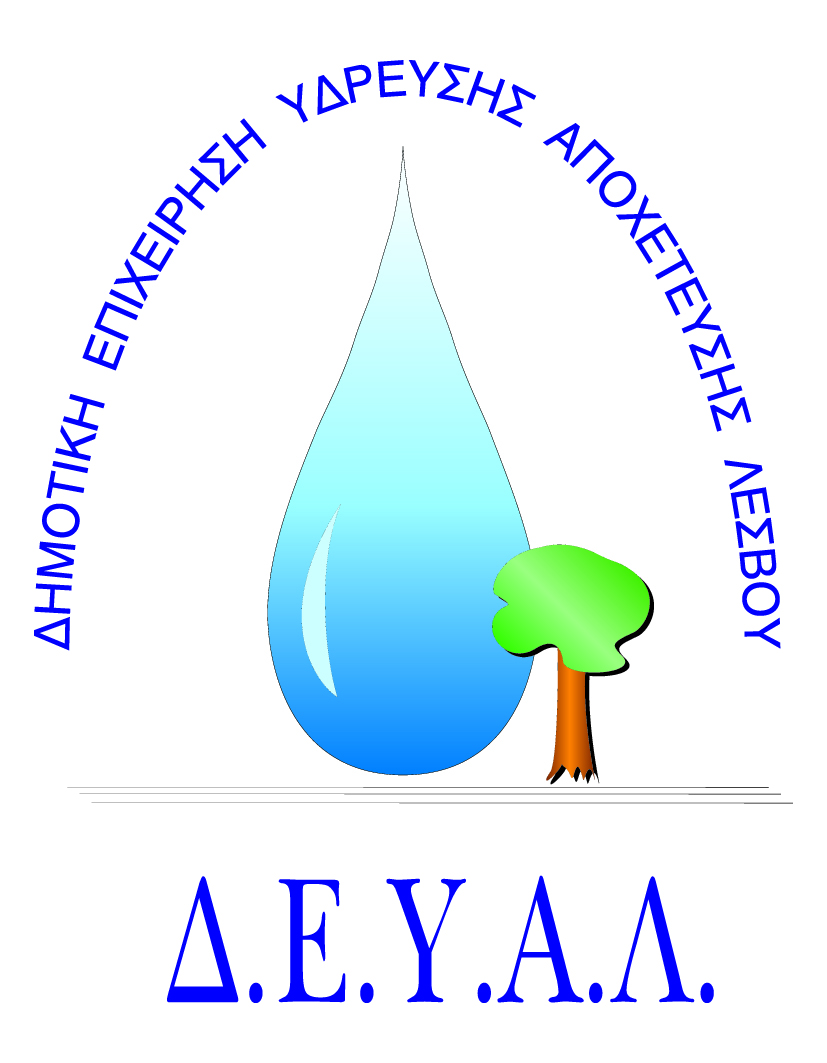 ΔΙΑΔΗΜΟΤΙΚΗ ΕΠΙΧΕΙΡΗΣΗ                                                            Ημερομηνία: 09/07/2021ΥΔΡΕΥΣΗΣ ΑΠΟΧΕΤΕΥΣΗΣ                                             ΛΕΣΒΟΥ                                                                                                          Προς                                                                                                          Δ.Ε.Υ.Α. ΛέσβουΕΝΤΥΠΟ 1 - ΟΙΚΟΝΟΜΙΚΗ ΠΡΟΣΦΟΡΑ	Προς Υπογραφή Προσφέροντος ή Εκπροσώπου του……………………………………………………… Όνομα υπογράφοντος……………………………………………….Αρ. Δελτίου Ταυτότητας/ΔιαβατηρίουΥπογράφοντος………………………………………………..Ιδιότητα υπογράφοντος…………………………………………… ΘΕΜΑ:  Επείγουσα προμήθεια και τοποθέτηση υποβρυχίου αντλητικού συγκροτήματος  στη υδρευτική γεώτρηση “Τσόνια” της Δ.Ε. Καλλονής.Αρ. πρωτ.:    8982/09-07-2021Α/ΑΠΟΣΟΤΗΤΑΠΕΡΙΓΡΑΦΗΤΙΜΗ ΜΟΝ. ΚΟΣΤΟΣ11Υποβρύχιο αντλητικό συγκρότημα 6” με σημεία λειτουργίας:Ελάχιστη παροχή 12 m3/h σε μανομετρικό ύψος 65mΜέγιστη παροχή 60m3/h σε μανομετρικό υψος 25mΣημείο λειτουργίας (κορυφή καμπύλης βαθμού απόδοσης) 40 m3/h σε μανομετρικό ύψος 45mΗλεκτροκινητήρας : 10HP αστέρα – τρίγωνο 6”21Παροχή υπηρεσιών για την ανέλκυση υφιστάμενου αντλητικού και την καθέλκυση του νέου συμπεριλαμβανομένων ηλεκτρικών και υδραυλικών συνδέσεων. ΚΑΘΑΡΗ ΑΞΙΑΚΑΘΑΡΗ ΑΞΙΑΚΑΘΑΡΗ ΑΞΙΑΚΑΘΑΡΗ ΑΞΙΑΦΠΑ 17%ΦΠΑ 17%ΦΠΑ 17%ΦΠΑ 17%ΣΥΝΟΛΟΣΥΝΟΛΟΣΥΝΟΛΟΣΥΝΟΛΟ